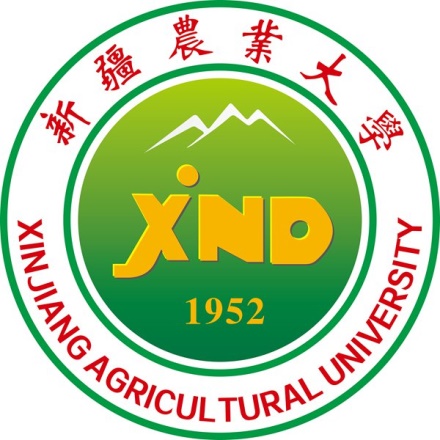 招聘网站使用手册2022年 3月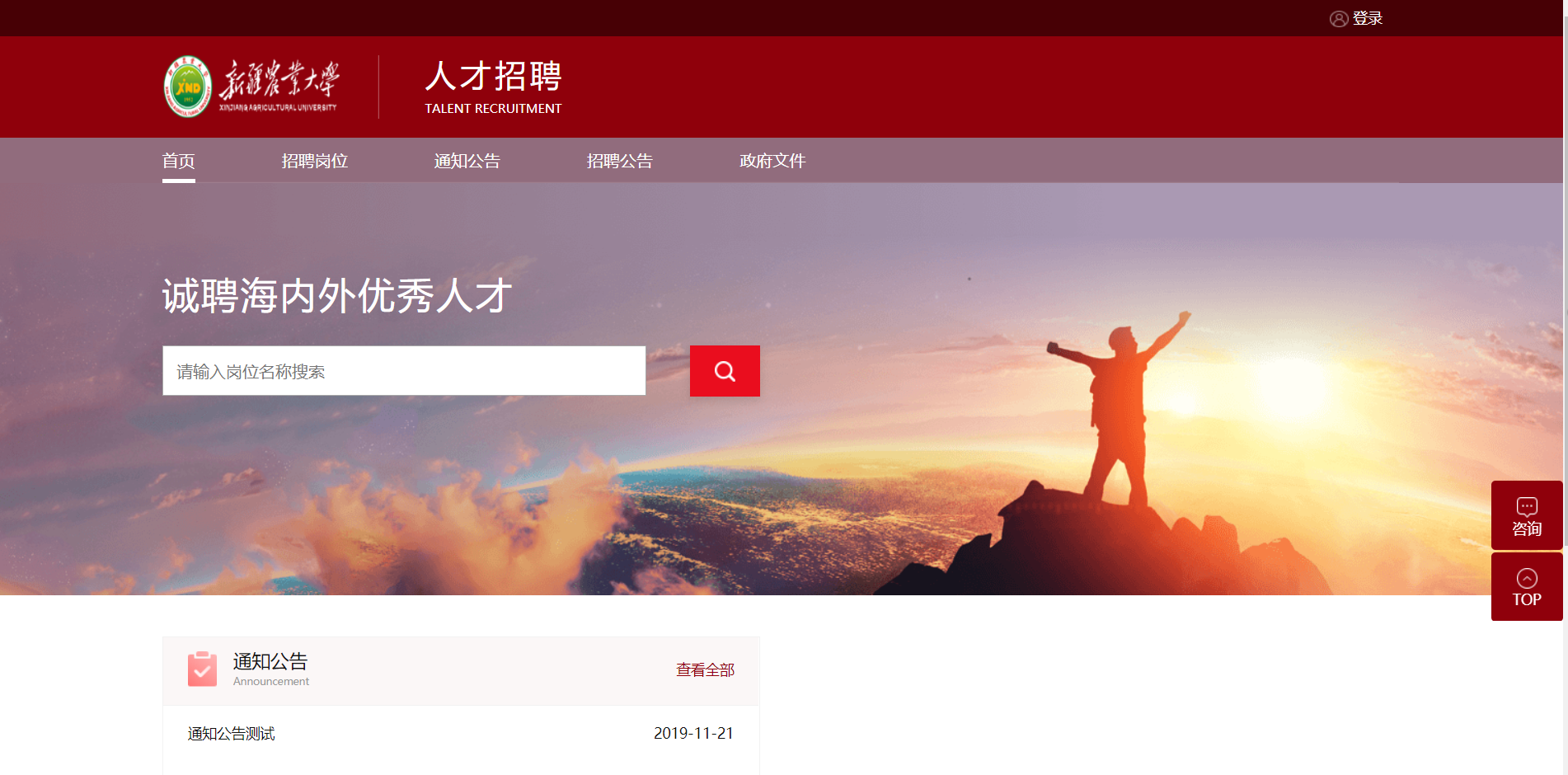 个人角色招聘网站首页注：现在个人端是网站方式访问，所以管理端没有菜单授权，直接通过网站地址访问，地址通过二级域名转发；招聘网站支持蓝色(blue)和红色（cherry）两种皮肤，出库默认肤色红色；网站的首页、招聘岗位这两处的导航栏是固定不提供配置，后面的通知公告、政策文件等栏目可以通过管理端的“设置页面模块”菜单配置完成；未登录情况可以查看岗位信息、通知公告功能；申请岗位、提交简历、在线咨询需登录后才可以操作；注册模块默认出库使用了身份证校验；登录支持注册登录和校内人员使用ids登录；建议使用谷歌浏览器以及360浏览器访问。招聘网站网址：http://zp.xjau.edu.cn/rsfw/sys/zpglxt/extranet/index.do登录/注册在招聘网站首页点击右上方登录按钮即可弹出登录注册窗口。注册通过邮箱以及身份证进行注册，一个身份证只能注册一个账号。邮箱需激活才可注册成功，邮件会发至邮箱。由于厂商的原因有些邮件会定义为垃圾邮件，如不在邮箱中可在垃圾箱中查找。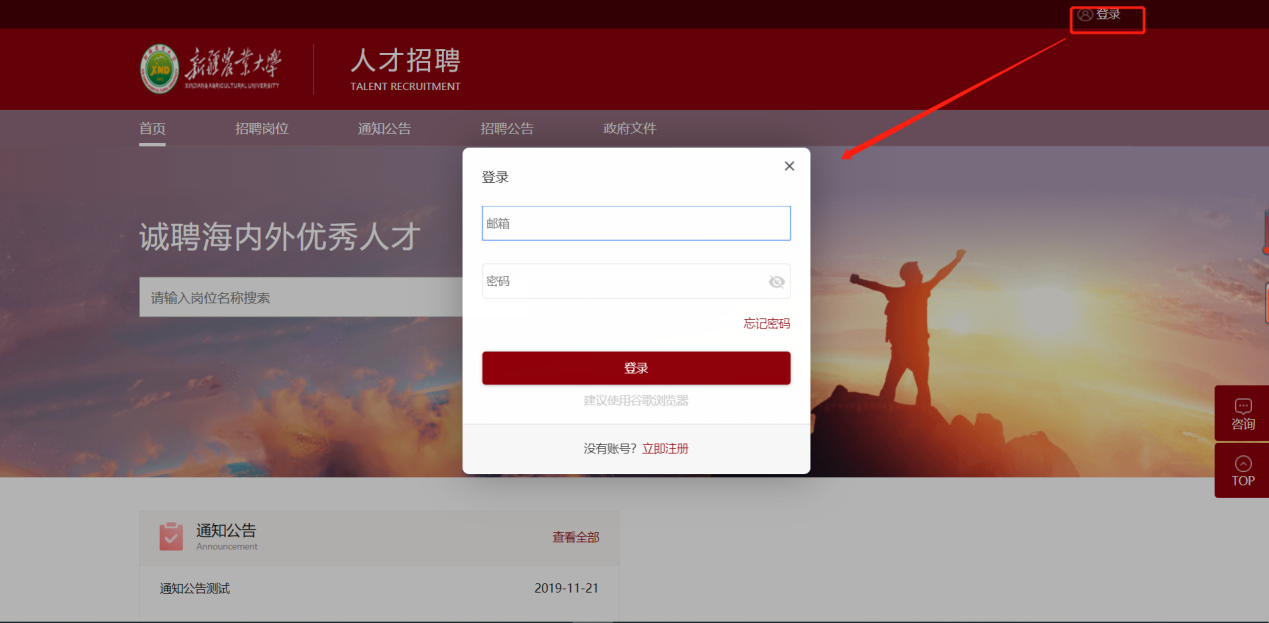 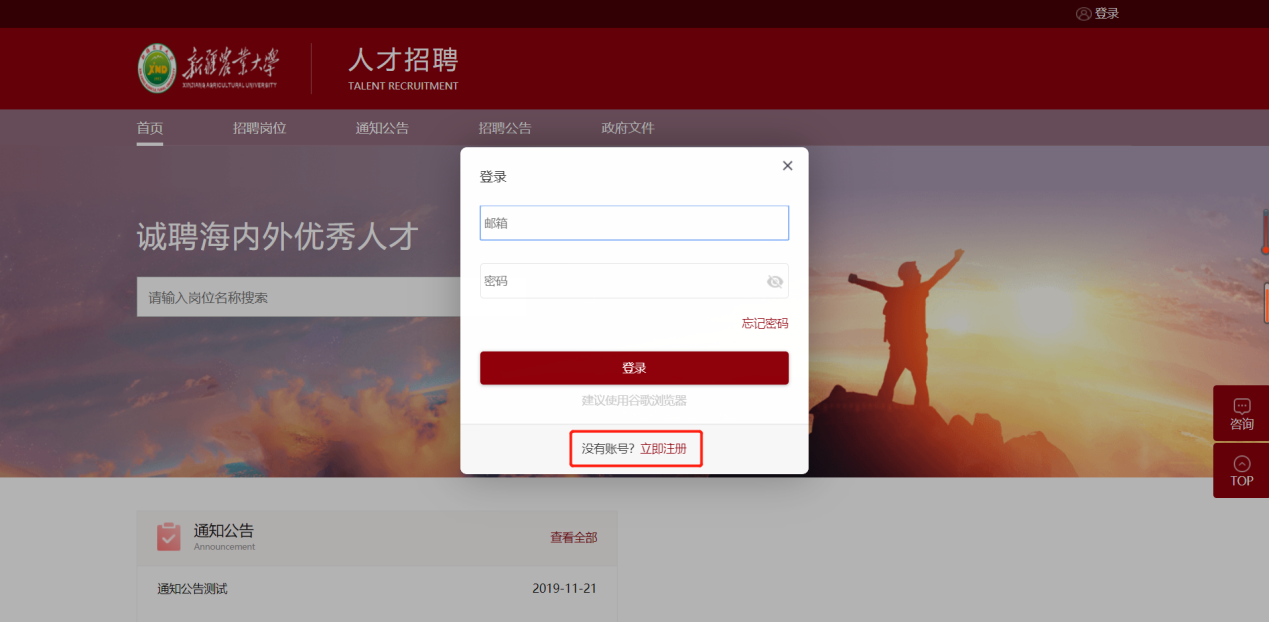 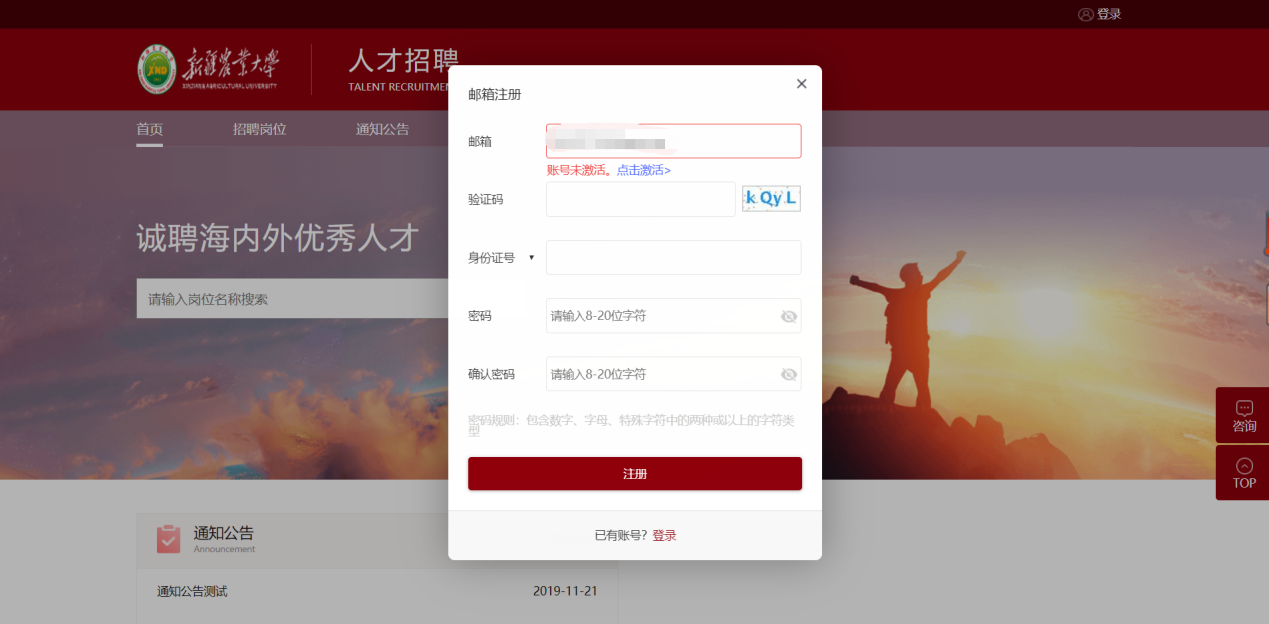 招聘岗位用于展示岗位信息，点击岗位即可查看岗位信息以及申请岗位。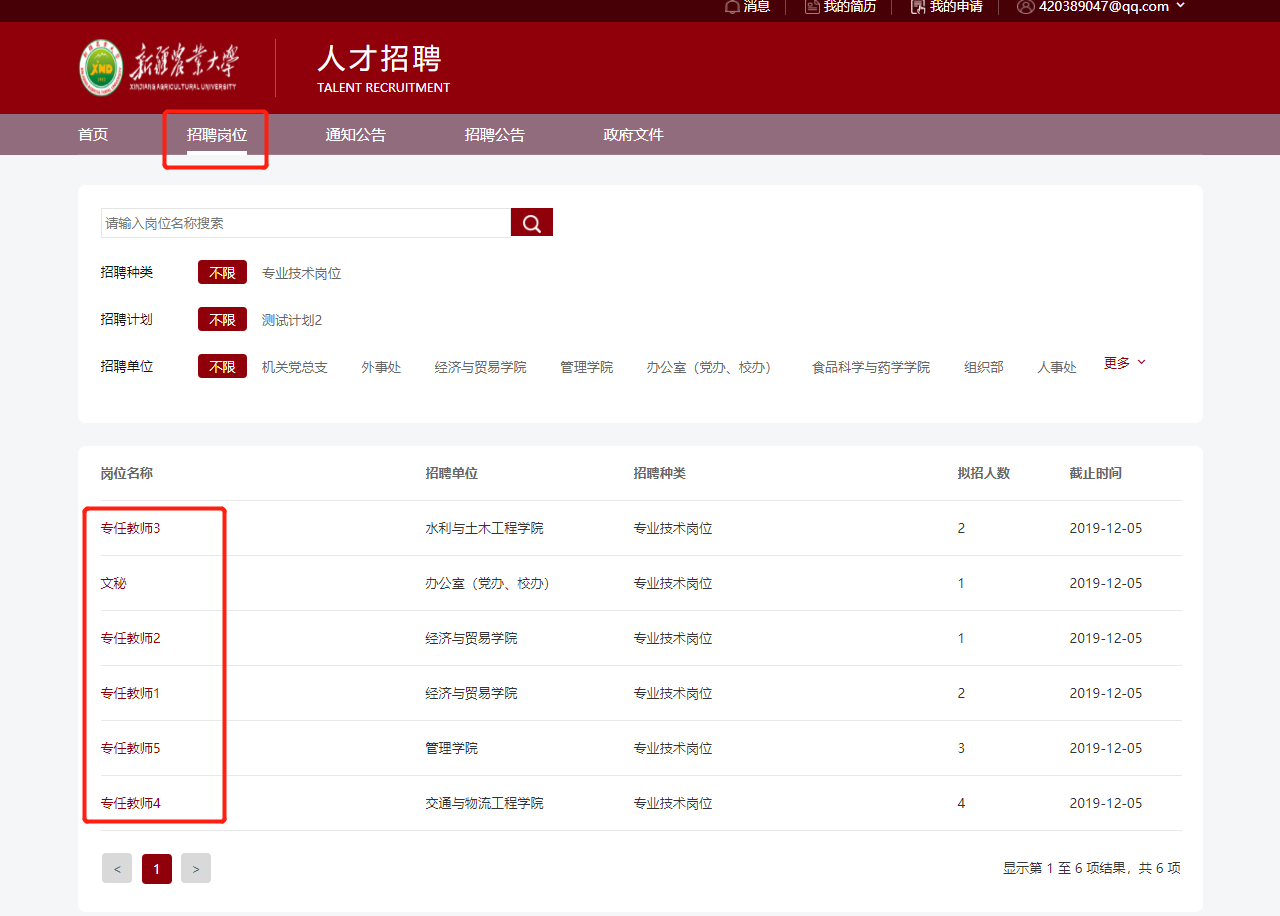 我的简历设计理念：我的简历展示的是核心简历库，每申请一个岗位都会存在一份静态历史简历，而我的简历存放的是最后提交的最新简历；因为核心简历是存放所有种类简历的合集，所以当应聘者提交了不同种类的岗位申请后，我的简历会出现种类选择，便于展示不同种类的简历信息；退回的简历信息是提交时封存的历史简历，点击重新编辑，会从我的简历获取最新简历信息进行更新；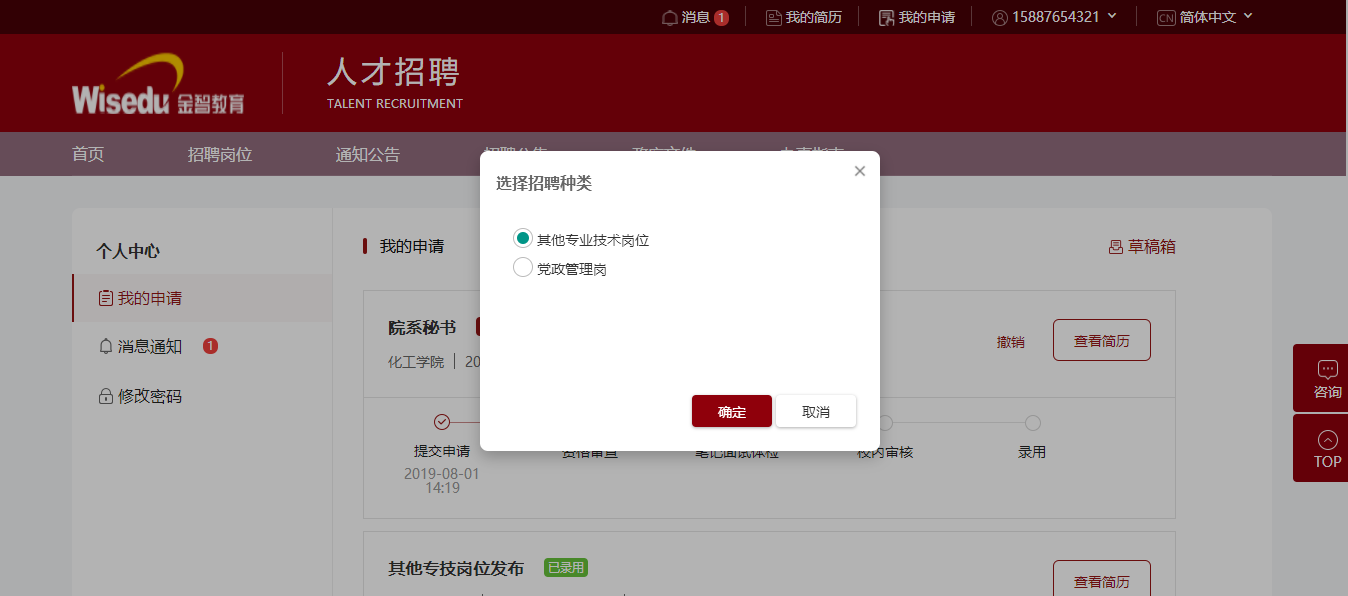 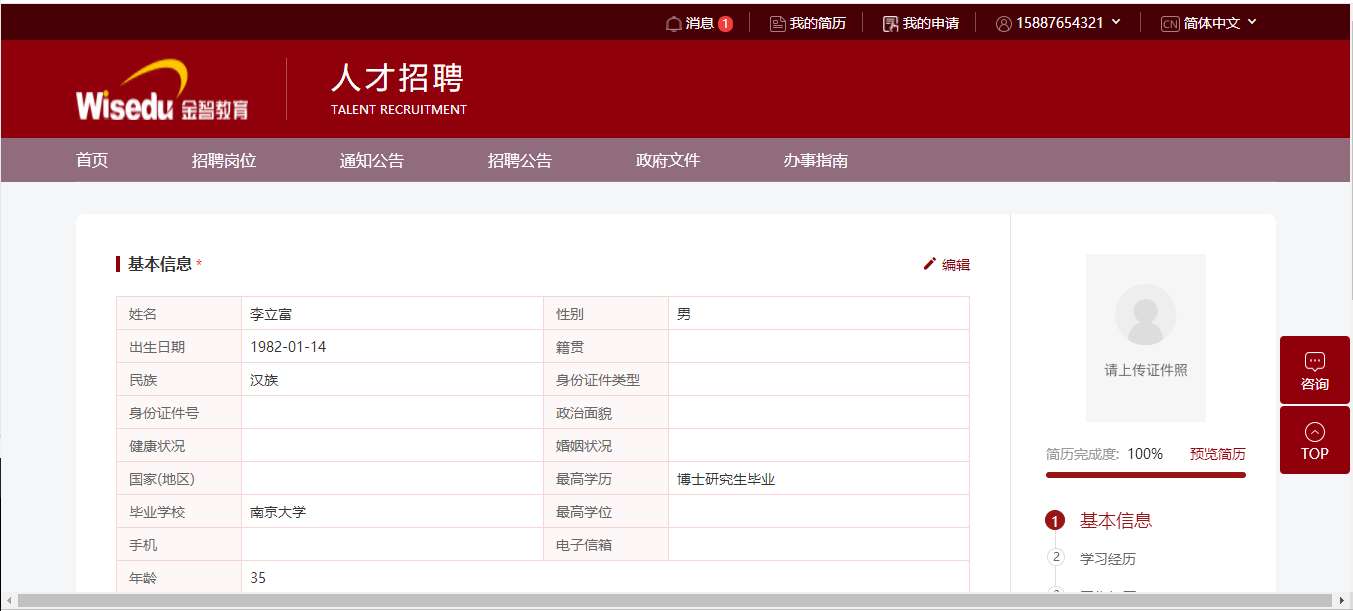 个人中心我的申请我的申请展示已经有流程的申请记录，未提交的统一在右上角的草稿箱中：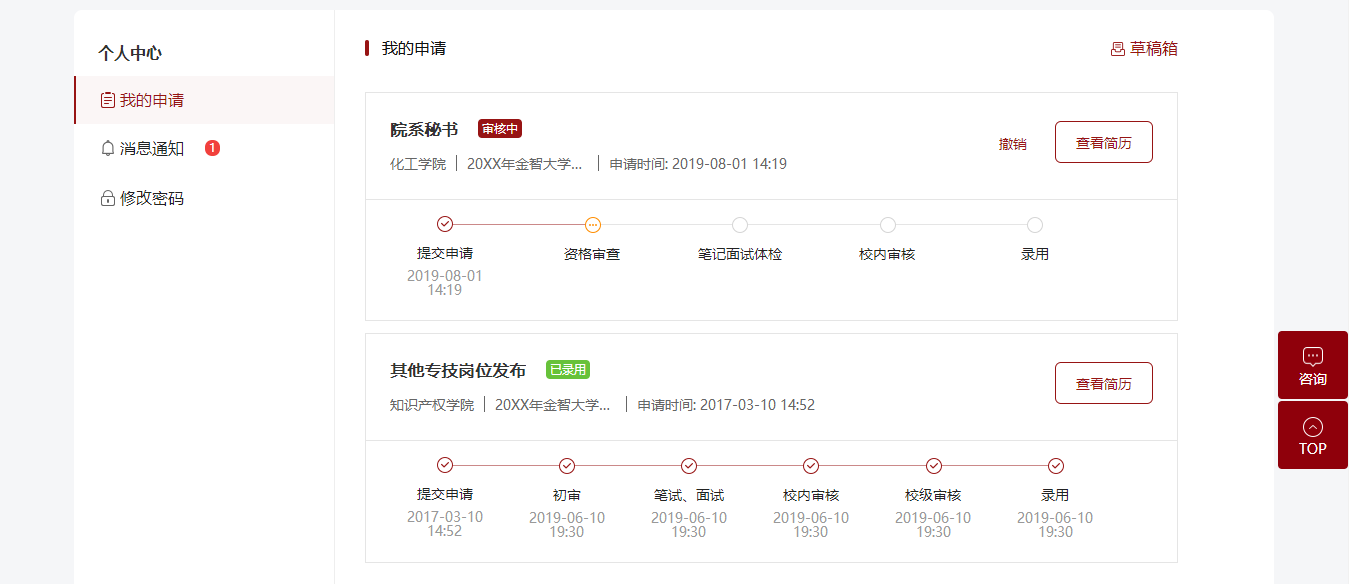 消息通知用于展示管理端发送的笔试、面试等通知消息：
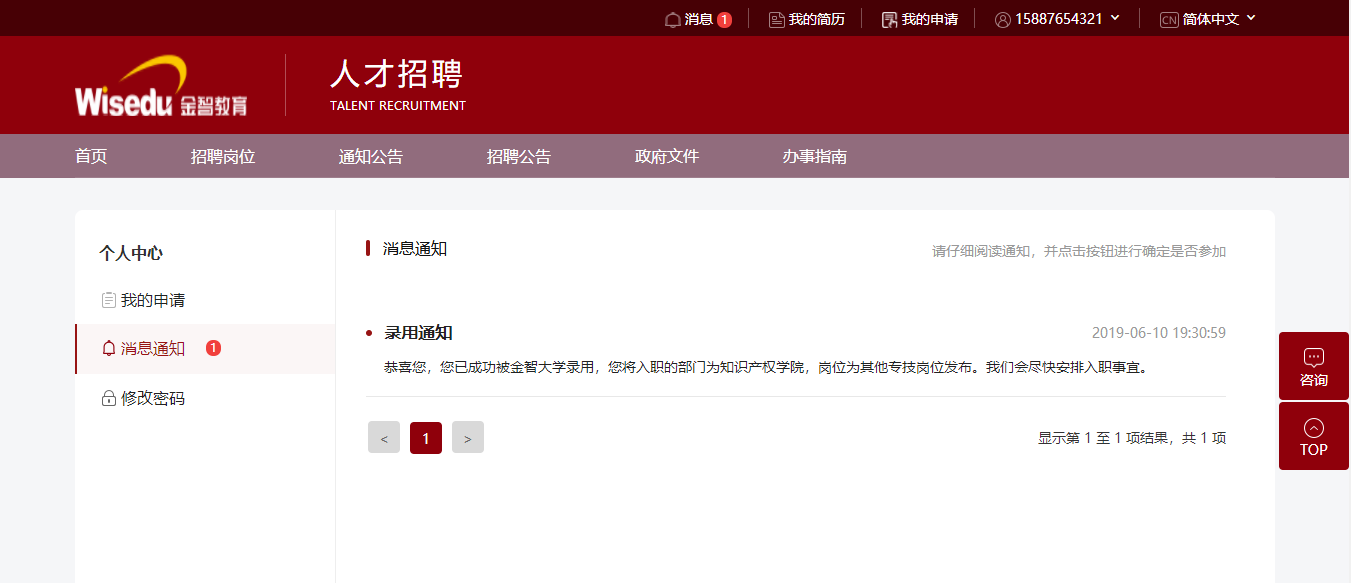 修改密码用于应聘者修改登录密码：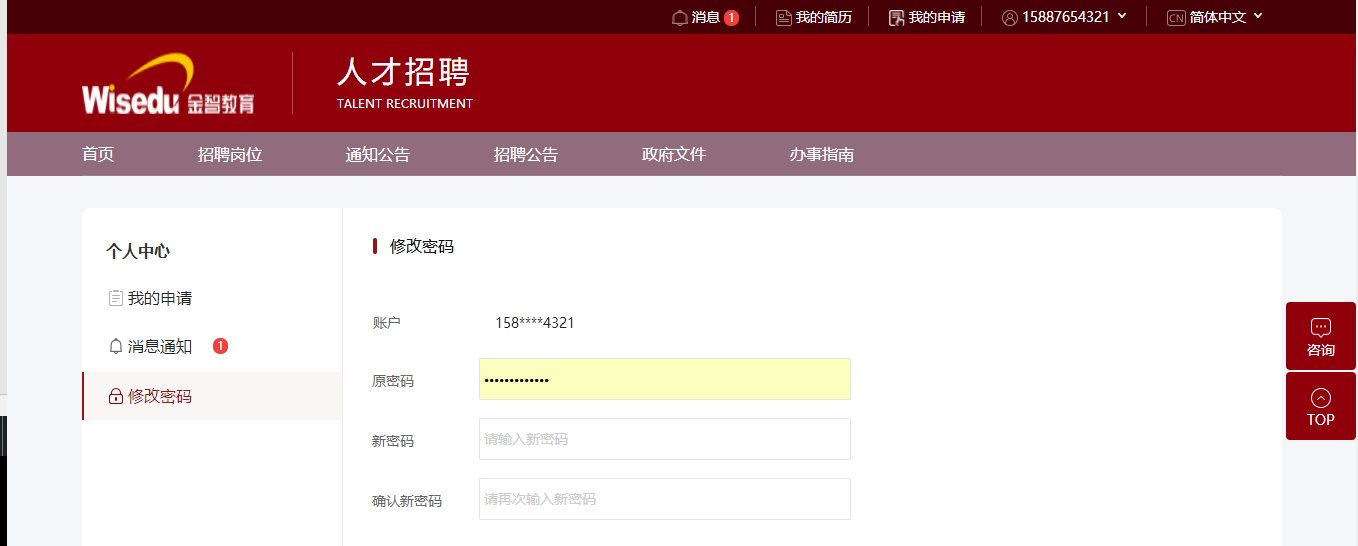 